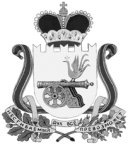 ВЯЗЕМСКИЙ РАЙОННЫЙ СОВЕТ ДЕПУТАТОВРЕШЕНИЕот 06.09.2021 № 76 Об исполнении бюджета муниципального образования «Вяземский район» Смоленской области за 1 полугодие 2021 годаВ соответствии с Бюджетным кодексом Российской Федерации, Уставом муниципального образования «Вяземский район» Смоленской области, Положением о бюджетном процессе в муниципальном образовании «Вяземский район» Смоленской области, Вяземский районный Совет депутатовРЕШИЛ:Информацию об исполнении бюджета муниципального образования «Вяземский район» Смоленской области за 1 полугодие 2021 года принять к сведению.Председатель Вяземского районного Совета депутатов						           В.М. Никулин